Příklad MS Dynamics NAV – Sešit vyrovnání Vytvořil			:	Jaromír Skorkovský,KPHDatum			:	6.11.2017Důvod			:	školení, interní materiálDatabáze 		:	MS Dynamics NAV 2016Určeno	pro		.	„to whom it may koncern“ Další možnost		:	Domácí studium PWP prezentace	:	Introduction MS Dynamics NAV -uloženo ve studijních materiálechProcesní schéma příkladu- příprava data apod.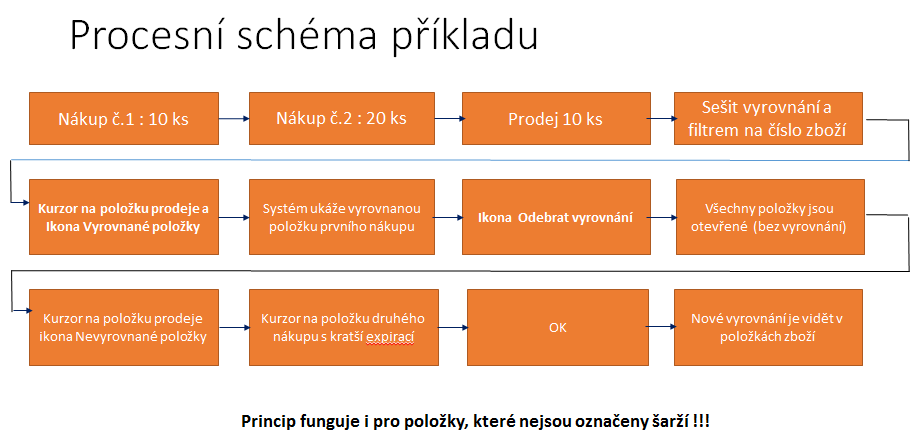 Nákupy s pomocí deníku Zboží. Využijeme Zboží 80207 (Sklad->Zásoby->Deníky zboží)Nákup 1O ks za 40 Kč/ks na lokaci Modrý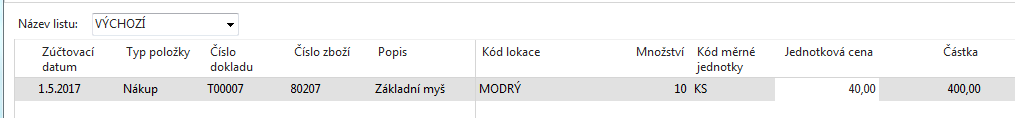 Zaúčtovat s pomocí F92.           Nákup 20 ks za 42 Kč/ks na lokaci Modrý- obrázek deníku už v příkladu neuvádímeZaúčtovat s pomocí F9 Prodej 10 ks s pomocí deníku  zboží – zaúčtovat s pomoc F9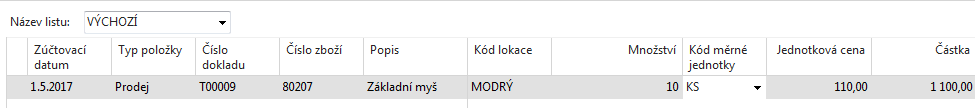 Položky zboží vypadají takto. Prodej je vyrovnán prvním nákupem  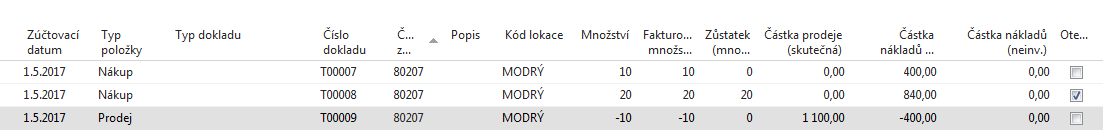 Sešit vyrovnání toto vyrovnání zruší. Napře kurzor na položku prodeje a ikona Vyrovnané položky. Je vidět co je čím vyrovnáno. Dále ikona Sešit vyrovnání  a do filtru dát číslo zboží 80207 a ikona vyrovnané položky 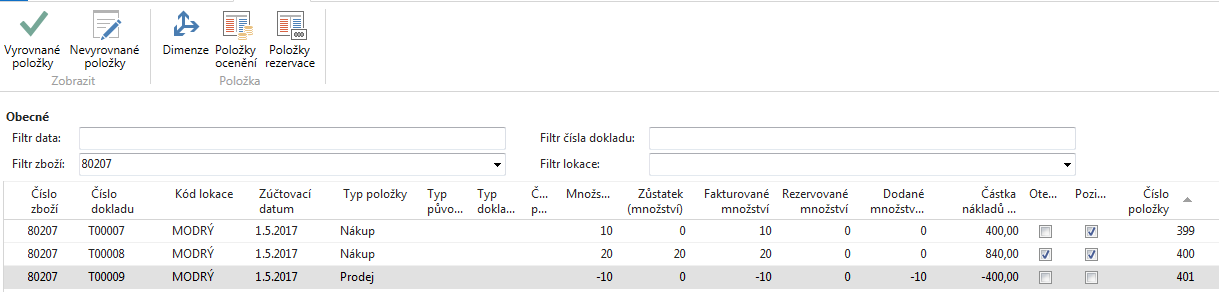 ¨a dostaneme tuto nabídku s ikonou Odebrat vyrovnání což touto ikonou provedeme 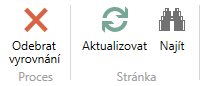 Vše je otevřeno  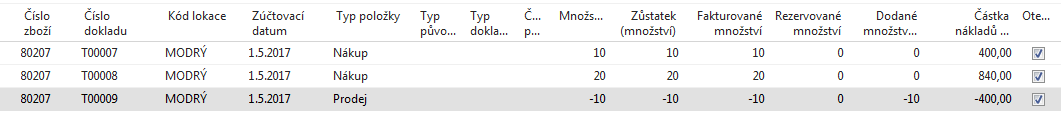 Postavíme se na položku Prodeje a najdeme ikonu Nevyrovnané položky 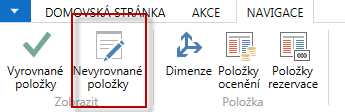 Vybereme  druhý nákup pro vyrovnání  Prodeje 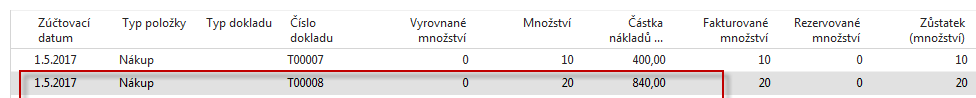  Vyrovnáme 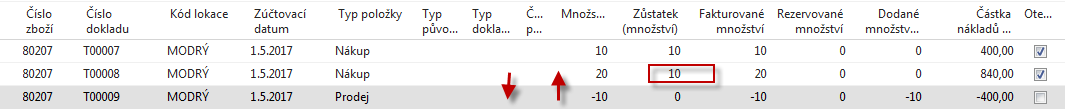 